Publicado en FORT LAUDERDALE, FL  el 20/11/2019 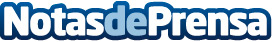 Cannabis Company Kaya Holdings, Inc.  detalla costes domésticos más bajos en el 3r Trimestre 2019 10QResultados de la  producción de Otoño 2019 de Kaya Farms(TM) para el Aceite de Hachís y desarrollos en la Expansión de KAYS hacia los Mercados Internacionales de CannabisDatos de contacto:Kaya Holdings, Inc.Nota de prensa publicada en: https://www.notasdeprensa.es/cannabis-company-kaya-holdings-inc-detalla_1 Categorias: Internacional Industria Farmacéutica Franquicias Medicina alternativa Consumo http://www.notasdeprensa.es